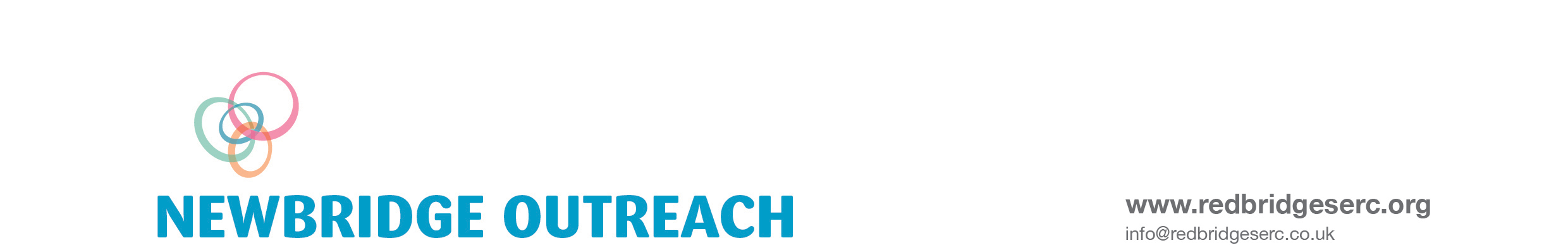 Study Skills- HomeworkWrite your homework in your planner or ask a member of staff to write it down for you as you probably won’t remember when you get home.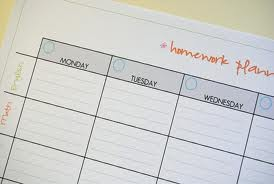 Have a study buddy- have each other’s phone numbers so if you are unsure you can ring each other when you are doing your homework. If you need a text book for homework make sure you add this detail in your planner.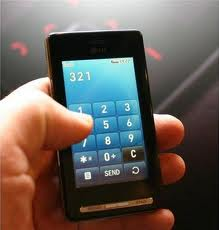 Pace yourself – have breaks, snacks and try to involve some movement between tasks.Eating and drinking before you start will ensure you are ready to focus.Ensure you have space and light to study.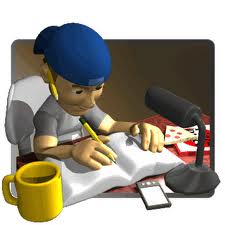 Some people study easier if there is background music/ some people prefer total silence- ensureyou know which is easier for you.Organise yourself before you start- have a study checklist in your area to study to help you collect all the items you need before you start.Make a weekly homework timetable – each day when you get home write on the calendar what day the homework needs to be done by.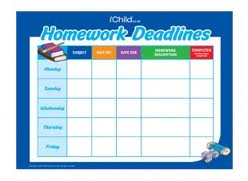 Do the hardest homework first- don’t leave the hardest till late at night when you are tired.Longer essays/ pieces of coursework could be worked upon over several days – so plan and tickoff as you go as it will make the task seem more achievable once you get startedRead instructions carefully- use a highlighter to highlight any actions you need to do. Ask an adult to check you have understood the question correctly.If it seems overwhelming, take a ten minute break, have a shower, make a snack, but don’t watch TV, start a game as it will be difficult to stop.Double check/ proof read- even ask others to read it out loud to you so you can hear the fluencyof your work.Put worksheets/ hand outs into clear plastic wallets.Use different coloured boxes/ folders for different subjects.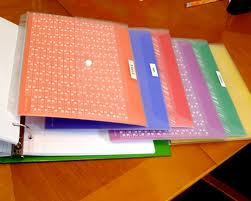 Pack your school bag the night before- cross off books and homework as they are packed.Make day to day checklist- position on back of bedroom door – ensure that PE kit, money etc is listed on the days you need to take it to school.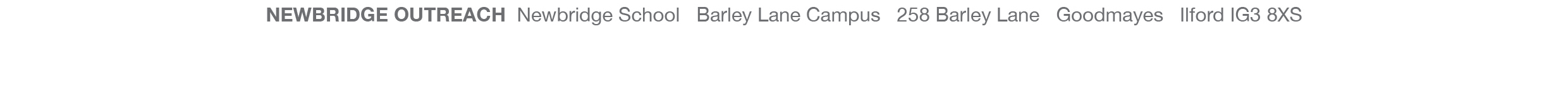 Pens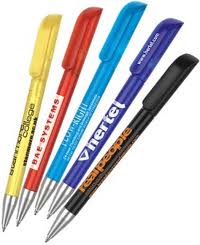 Drink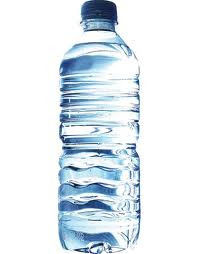 Ruler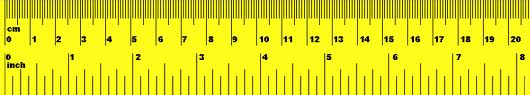 Calculator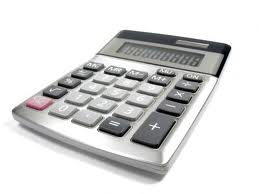 Dictionary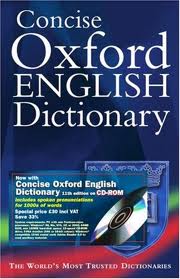 Homework planner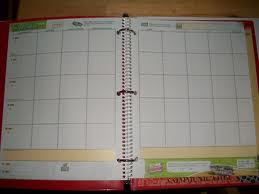 Spare paper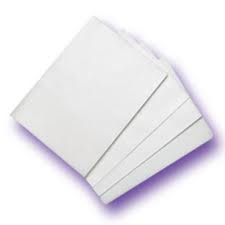 Text book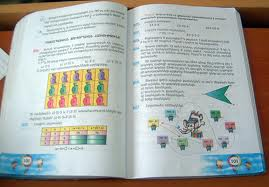 Exercise book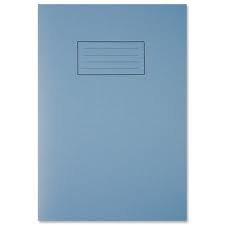 Worksheet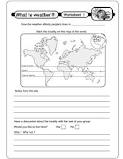 Highlighters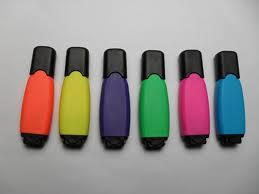 Study cards/ Post it notes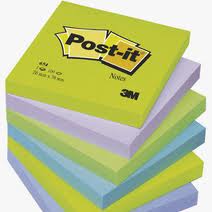 